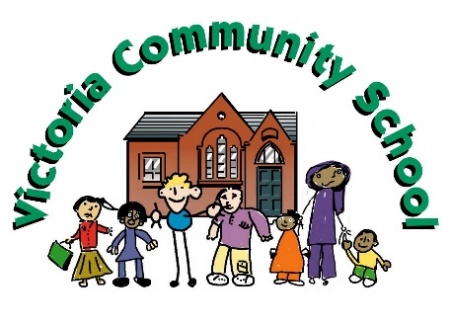 Victoria Road siteVictoria Road, Burton upon Trent,Staffordshire.  DE14 2LUOrchard siteBelvoir Road, Burton upon Trent,Staffordshire.  DE13 0RAHead Teacher: Mr Lee SmithTelephone: 01283 247420E-mail:enquiries@victoria.staffs.sch.ukVictoria Community School           @VictoriaCommun1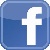 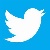 November 2022Dear ColleagueYEAR 1 CLASS TEACHER (maternity cover)MS1-MS6 £25,714 - £36,961 pa Thank you for your interest in our full-time teaching post as a Class Teacher to start on 1st January 2023.  Please find enclosed a job description, application form and information about our school. The post is for 32.5 hours a week, based at our Victoria Road site and the successful candidate will be ideally experienced in KS1.We require an enthusiastic teacher to join our team teaching pupils in Year 1. It is important that you have a genuine interest and desire to learn in this area of education and share in the real challenges and rewards of raising the achievement of our pupils.   As a school we can offer you:The support of an excellent team of colleagues.An experienced and dedicated team of support staff.Established curriculum plans and schemes and agreed planning formats.A well-resourced curriculum including an ICT suite and interactive whiteboards.An attractive, caring and supportive learning environment.Opportunity to work in a multi-disciplinary environment.Access to professional development An active partnership with our parents and local community.Our two-site school serves a majority minority ethnic community which is unique within Staffordshire, as over 90% of our pupils speak English as an additional language.  If you are keen to join a team committed to working together to raise the aspiration and attainment of all our pupils you are strongly encouraged to consider this vacancy.  You are encouraged to outline in your application form-The skills, talents and experience you could bring to our school.Information concerning recent and relevant teaching experience.Strategies you have found successful in supporting all pupils to achieve high standards.Visits to the school are encouraged. Please contact Mrs Devine in the school office to arrange a visit.This School is committed to safeguarding and promoting the welfare of children and young people/vulnerable adults and expect all staff and volunteers to share this commitment. This position is subject to a “disclosure” check under the “Rehabilitation of Offenders Act 1974”. Further details regarding this check and Staffordshire County Council’s employment policy will be found within the guidance notes.Please note that completed applications should be returned to school no later than 9am on Friday 2nd December 2022.  Interviews are planned for Friday 9th December 2022. Applications should be sent by email to office@victoria.staffs.sch.uk.We look forward to hearing from you.Yours sincerely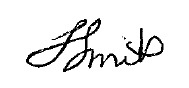 Mr L SmithHeadteacher]